AMHA Coach Course Reimbursement Form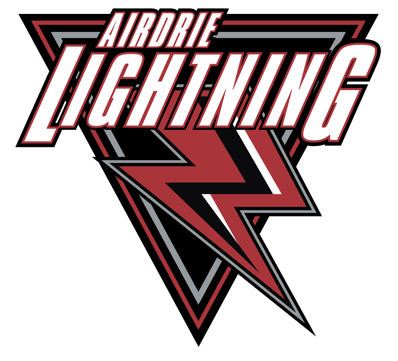 Please complete this form fully, attach receipts and supporting documents. Sign, date and email into: coachreceipts@airdriehockey.comSummary of chargesFor Accounting Use OnlyFull Name of Coach:Email to receive E-transfer:Birthdate to verify in Hockey Canada Registry:Team and Position:Date submitting the receipt for payment:Date (m/d/y):Description:Description:Amount:(Receipts must accompany all requests for Reimbursement)(Receipts must accompany all requests for Reimbursement)GSTTOTALG/L AccountDate PaidE-transfer amountEntered into Quick books